Анализ работы воспитателей групп продленного дня за февраль месяц 2018 года.Главная цель ГПД - создание условий для полноценного развития личности младшего школьника: развитие эмоций, творческих способностей, речевых навыков, волевых качеств, эстетического отношения к окружающему миру, познавательных способностей, способностей к самовыражению.Одним из необходимых условий эффективности работы группы продленного дня является четкое, хорошо продуманное планирование всех направлений работы, реализующее комплексный системный подход к организации обучения, воспитания, развития и здоровье сбережения учащихся.Постоянный контакт с учителем направлен на развитие у детей интеллектуальных и духовных качеств, дает возможность лучше узнавать характеры учащихся, уровень развития и обучения, найти правильный подход к каждому ребенку.Планируя свою работу с детьми, постоянно ее корректируя, чтобы организовать такие мероприятия, которые бы стали полезны и интересны младшим школьникам, соответствовали бы их возрасту, способствовали бы их умственному, физическому и эмоциональному развитию.При выполнении с учащимися домашних заданий, воспитатели ГПД  ставят  цель- качественного их выполнения, ориентируясь на личность каждого ребенка, опираясь на лучшие его способности, развивая трудоспособность, поощряя самостоятельные усилия, которые приносят детям настоящую радость и уверенность в своих силах.Нацеливая детей на результативную работу, используя индивидуально методические приемы: убеждения, поощрения, порицания, заинтересованность, объяснения, создание ситуации успеха.Развивая память, внимание, выдержку, умственные способности используют воспитатели  игры: «Угадай, что изменилось», «Чего не стало», «Найди и промолчи», «Запомни слова», ребусы, кроссворды, словесные игры по русскому языку, занимательные задачи по математикеВажную роль в оздоровлении детей выполняет режим дня, своевременное питание, хорошее настроение при усвоении пищи. Прогулка- обязательное проведение подвижных игр, которые закрепляют основные движения, развивают такие качества, как правильное выполнение правил, сдержанность, быстроту реакции, дружелюбность, быстроту реакции, умение общаться, развивают память, обогащают эмоциональную сферу, приносят радость.Играли в следующие игры: «Найди пару», «День и ночь», «Второй лишний», «Третий лишний», «Тише едешь-дальше будешь», « Кот и мыши», «Взятие крепости», «Броски снежков», «К своим флажкам », «Посадка картошки», «Море волнуется…», «Меткий стрелок», «Два мороза», «Ёлочки-подружки», «Вышибалы» , «Лиса и куры» , «Горячий снег»  и т.д.Группа продленного дня-это детский коллектив, где нужно воспитывать у детей такие качества и умения, как дружить, быть добрым, радоваться за успехи других, поддерживать, сопереживать и др. Через все виды деятельности идет развитие детей. Важную роль в этом развитии имеет комфортный психологический климат в группе. Очень важно умение увидеть и наблюдать детей «изнутри», чувствовать их настроение, уметь понимать мотивы их поведения, ход мыслей и потребностей, важно быть «адвокатом» ребенка, работать над тем, чтобы быть всегда уравновешенным. Только когда найдешь подход к каждому ребенку можно помочь решить их проблемы, тревоги, обиды и т.д.За  февраль месяц было проведено много бесед по различным темам: культуре поведения, отношению между людьми, обсуждение различных событий, этические и экологические беседы. Старались выбирать в беседах различные средства общения- обыгрывать, сочинять, шутить и т.д., чтобы беседа корректировала и воспитывала детей.Наряду с беседами использовала другие формы работы- чтение, рисование, дидактические, ролевые игры, лепку, конструирование из бумаги, викторины, направленные на формирование у детей различных умений, а также устойчивого эмоционального развития, веру в себя, в свои силы.Творчество – это норма детского развития. Воспитатели  старались формировать творческую личность. Для детей младшего школьного возраста характерно литературное, изобразительное, музыкальное и драматическое творчество. Поэтому старались  развивать эти виды творчества во время проведения к/ч.В феврале  воспитатели провели следующие к/ч:-Беседы «Вежливый слушатель», «О дружбе и товариществе», «Великие люди России», «Дорога в школу» , «В мире профессий» , «Уважай старших»,.-Кроссворды, пословицы и поговорки-Рисование на тему «Наша армия родная», «Зимний денёк»-«День Святого Валентина» ,«День защитника Отечества», «Скоро папин день»-Поздравительные открытки к 23 февраля-Смотр песни и строя (  конкурсная программа)-«Путешествие в Спортландию» КВН,  «Математический КВН»-«Детям планеты – мир без тревоги и слёз» (чтение книг о войне )Особое значение уделяется играм, игровой деятельности, потому что мир детства-таинственная и чудесная планета, жители которой много знают, многое понимают, чувствуют, но у них мало жизненного опыта. Они приобретают этот опыт в своей деятельности, в играх. Игра, вечный спутник детства, создает предпосылки формирования умственных способностей ребенка. Если ребенок ежедневно погружается в различные виды игровой деятельности, которые нацелены на раскрытие его способностей, задатков, на творческое самовыражение, то личный опыт ребенка обогащается, формируется произвольная волевая регуляция поведения, формируется память, внимание, способность восприятия.Дети с удовольствием посещали группу продленного дня. План работы на февраль месяц  был успешно выполнен.Начальная школа вносит существенный вклад в формирование личности ребенка. В этот период необходима грамотная, целенаправленная работа по формированию детской личности.Принимали участие в организации выставок «Осторожно ,терроризм!»,«Дни воинской славы». Воспитатели 1-2 кл. провели конкурс рисунков «Полиция и дети» ,3-4 кл. написали сочинения  «Моя полиция».Были проведены к/ч «Пожарная безопасность», экскурсии к стеле неизвестного солдата и возложены живые цветы к памятнику .Важная роль отводится самоподготовки учащихся. Ребята выполняют все домашние задания и уходят домой подготовленными .Многие учащиеся из группы ежедневно посещают дополнительные кружки и спортивные секции «Футбол», «Волейбол», «Хореография»,«Творческая мастерская», «Волшебный мир», «Звездочёт», «Живопись», «Юный фотограф».Количество времени ограниченно, но ребята с большим удовольствием занимаются дополнительно. Чтобы дать возможность отдохнуть детям, ежедневно проводятся игры на свежем воздухе.Считаю, что работа в ГПД организована удовлетворительно.                                                 Руководитель ШМО : Уткина В.В.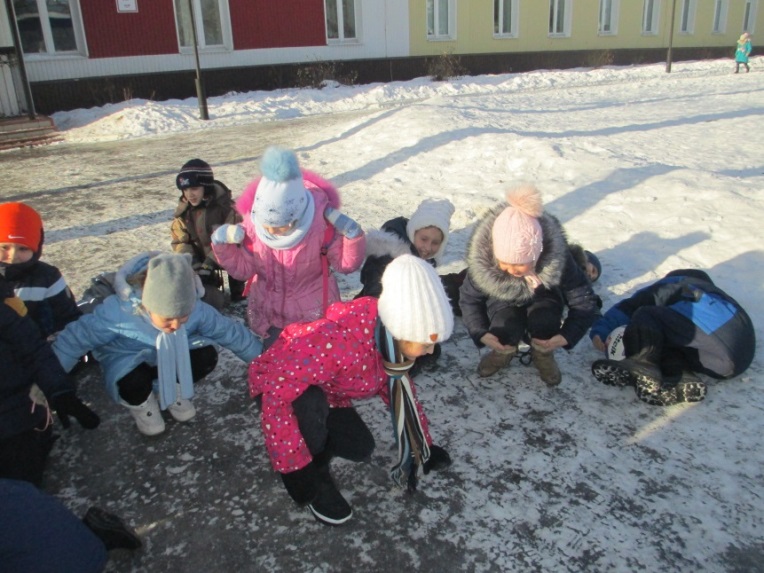 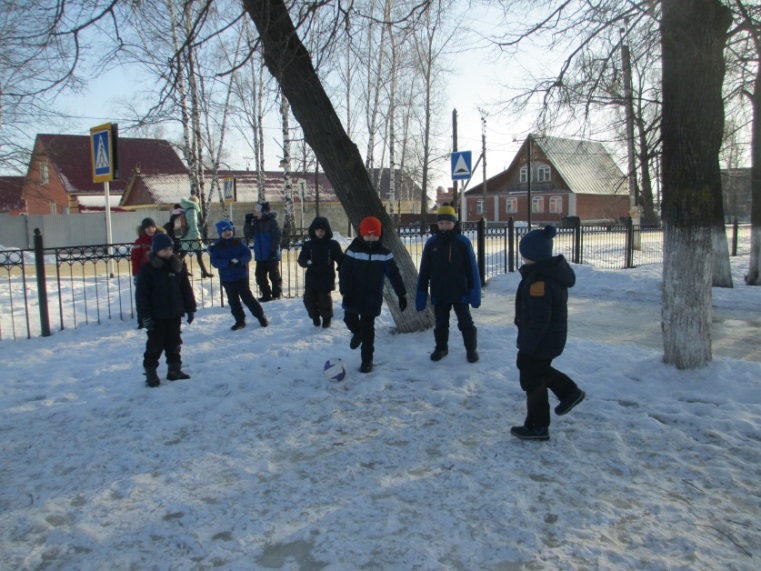 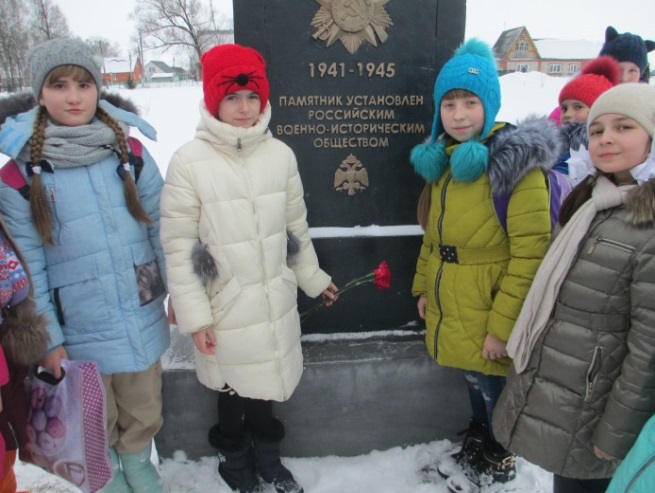 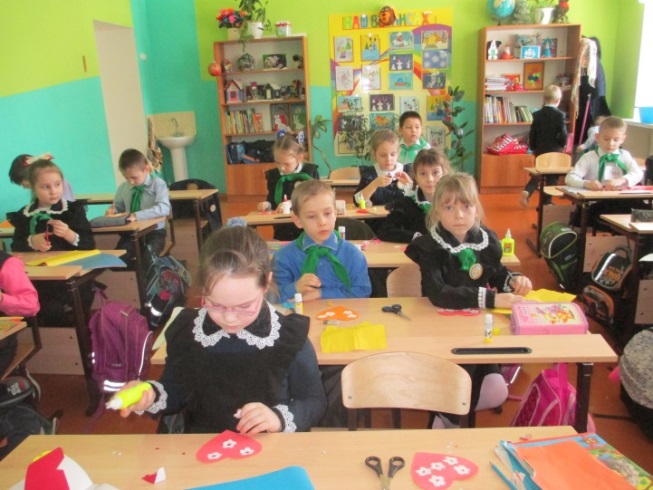 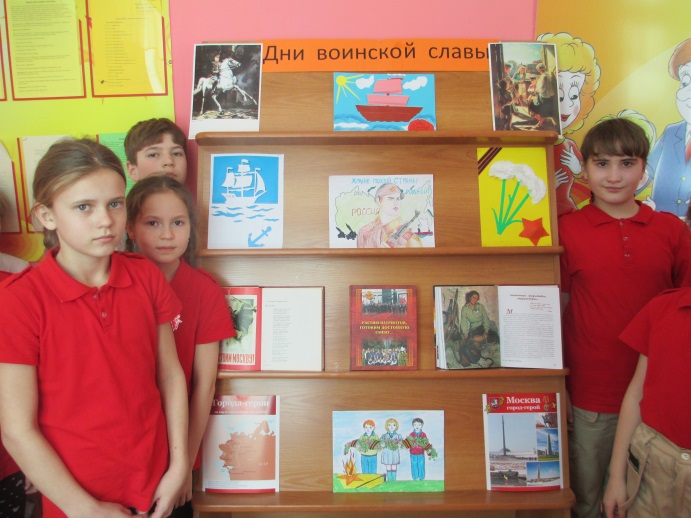 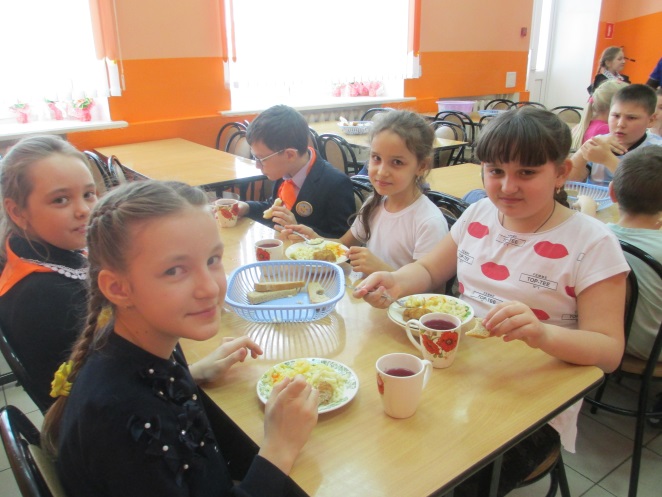 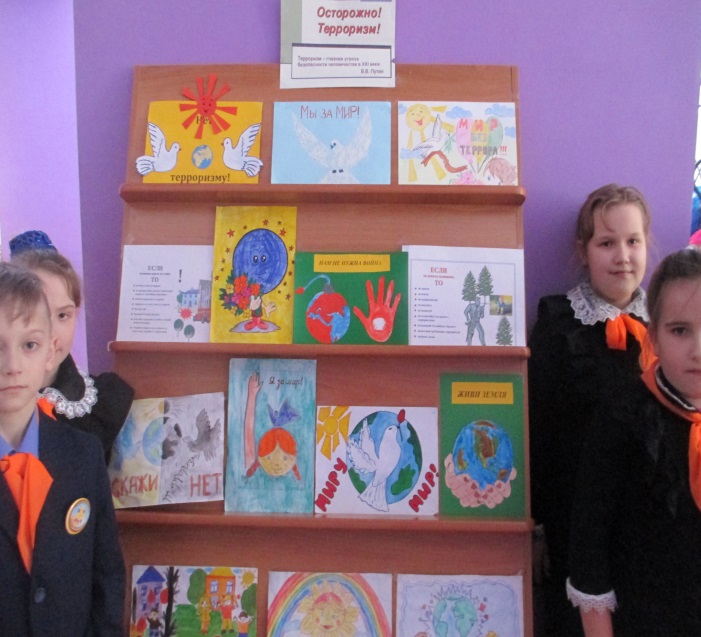 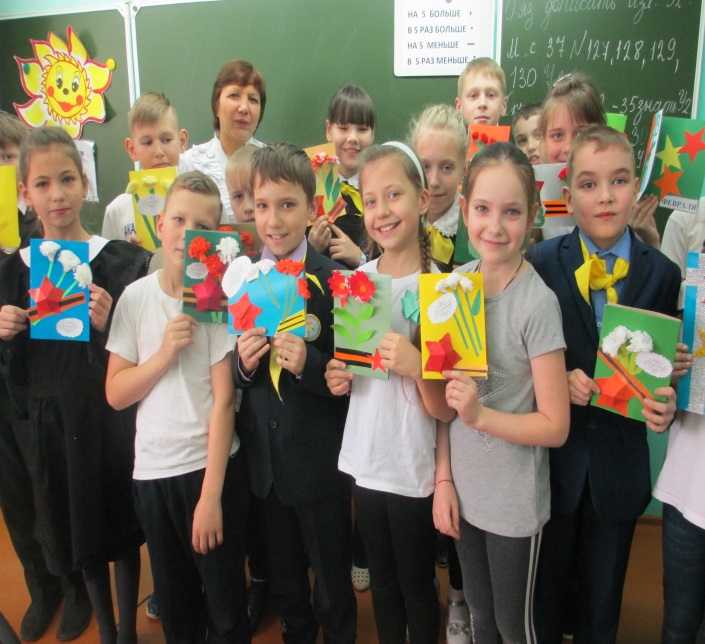 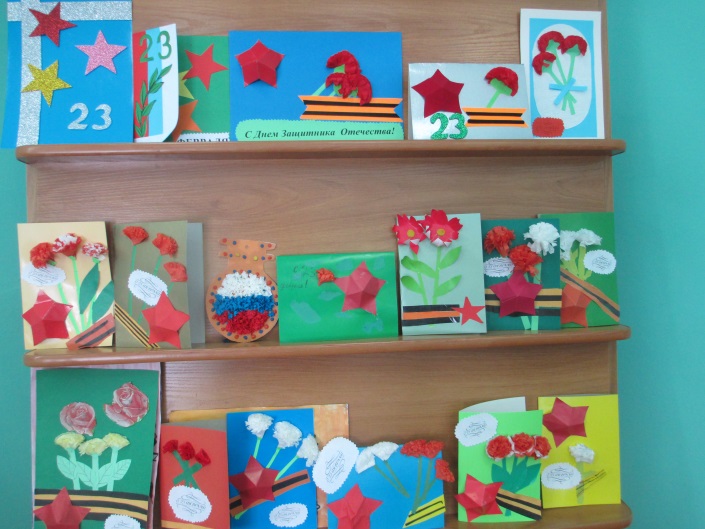 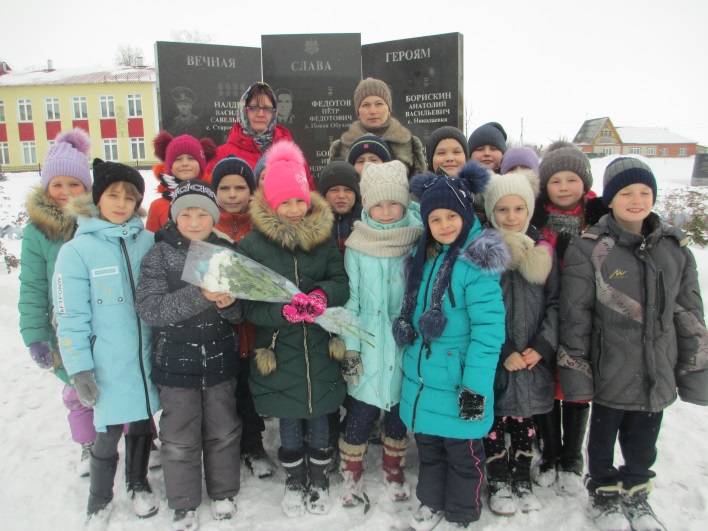 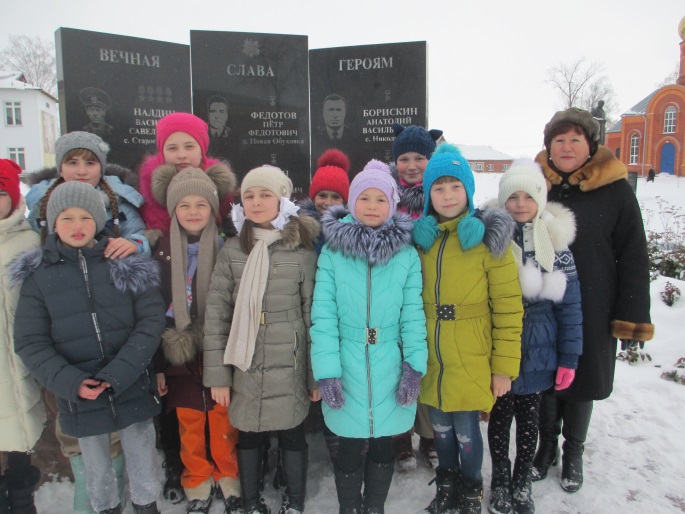 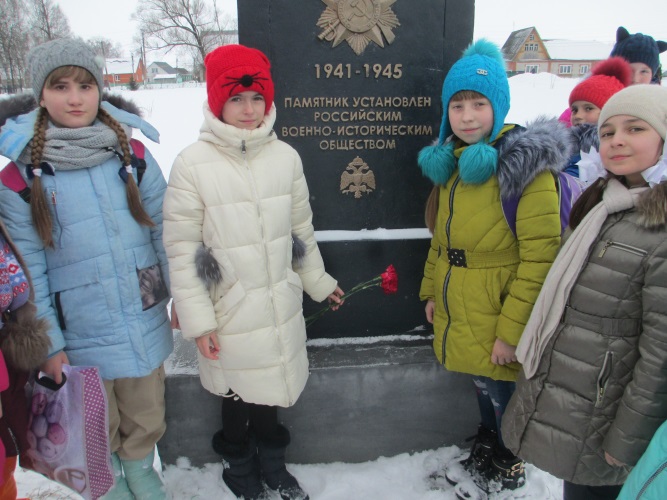 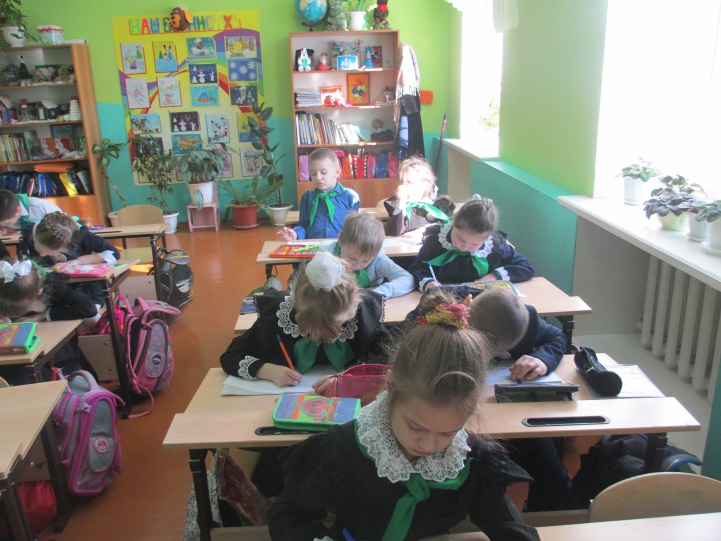 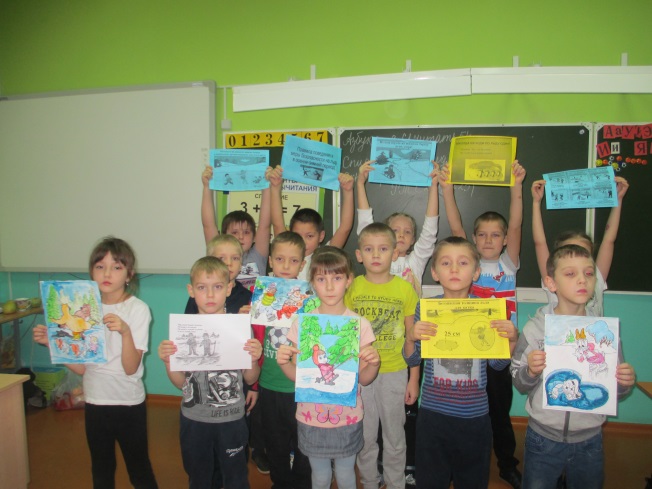 